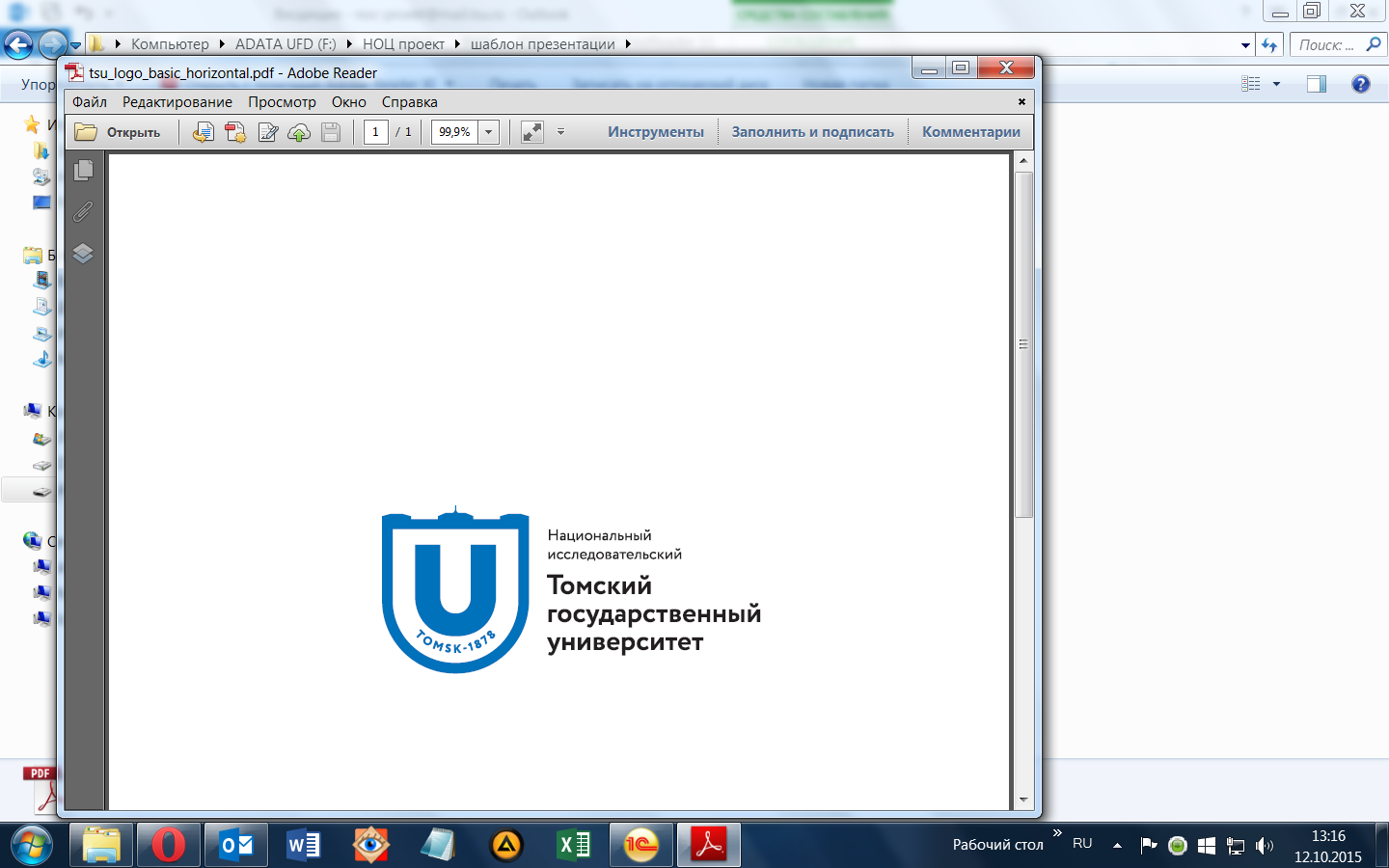 ПАСПОРТ ПРОЕКТАСоздание англоязычной экскурсионной среды 
для выставки «Меценаты и первые коллекции ТГУ»Томск – 2020Краткое резюме ПроектаОсновные принципы и ответственность по управлению Проектами в рамках выполнения Программы повышения конкурентоспособности Федерального государственного автономного образовательного учреждения высшего образования «Национальный исследовательский Томский государственный университет» изложены в Положении об организации управления проектами в ТГУ.Основные этапы и результаты ПроектаОценка эффективности реализации ПроектаСостав участников проекта и функционал Бюджет проекта Отчетность о ПроектеОтчетность о достижении запланированных результатов Проекта выполняется по завершении периода реализации. Отчет предоставляется в Офис стратегического управления. Лист согласованияПриказ от 22.04.2020 № 358/ОДО результатах девятого конкурса проектов Наименование ПроектаСоздание англоязычной экскурсионной среды для выставки «Меценаты и первые коллекции ТГУ»Ключевые структурные подразделения, задействованные в реализации ПроектаКафедра перевода и языковых коммуникаций ФИЯ, Экскурсионно-просветительский центр музеевОснование для реализации проекта (СИ «Дорожной карты»)СИ 3, СИ 6Бюджет Проекта 300 000 (триста тысяч) рублей Плановые сроки реализации Проекта06.05.2020 – 01.07.2021Цель Проекта Позиционирование университета среди иностранных гостей и студентов через реализацию экскурсионной программы на английском языкеЗадачи Проекта Перевод русскоязычных материалов выставки «Меценаты и первые коллекции ТГУ» на английский язык.Адаптация материалов под зарубежную целевую аудиторию. Разработка экскурсионной программы на английском языке.Подготовка студентов кафедры перевода и языковых коммуникаций к работе в качестве гидов для зарубежных делегаций.План реализации Проекта и основные результатыПлан реализации Проекта и основные результатыПлан реализации Проекта и основные результатыПлан реализации Проекта и основные результатыМероприятия Дата началаДата завершенияОсновные результатыСбор материалов экскурсионной программы для выставки «Меценаты и первые коллекции ТГУ» на русском языке (с участием ЭПЦ ТГУ)06.05.202012.05.2020Собраны материалы экскурсионной программы на русском языкеПеревод экскурсионной программы с русского языка на английский13.05.202011.06.2020Экскурсионная программа переведена на английский языкРедактура, пруфридинг и адаптация экскурсионной программы на английском языке для зарубежной целевой аудитории01.06.202003.07.2020Разработана экскурсионная программа на английском языкеПодготовка студентов кафедры перевода и языковых коммуникаций к работе в качестве гидов для зарубежных делегаций02.09.202030.09.2020Подготовлены студенты в качестве гидов для зарубежных делегаций Запись текста экскурсии для аудиогида02.09.202030.09.2020Записан аудиогидОсуществление экскурсионной программы на английском языке в музеях ТГУ02.09.202001.07.2021Экскурсионная программа на английском языке проведена для не менее чем 100 посетителей
Собраны отзывы посетителей и музейных работников, иностранных преподавателей о качестве экскурсионной программы и работе гидов-переводчиковПлановые целевые значения ключевых показателей эффективности (КПЭ) ПроектаПлановые целевые значения ключевых показателей эффективности (КПЭ) ПроектаПлановые целевые значения ключевых показателей эффективности (КПЭ) ПроектаПлановые целевые значения ключевых показателей эффективности (КПЭ) Проекта№ п/пНаименование КПЭ ПроектаЕд. изм.Целевое значение КПЭ1Подготовка гидов-переводчиков из числа студентов кафедры перевода и языковых коммуникацийчел.202Оценка работы гидов-переводчиков в рамках экскурсионной программы зарубежной и профессиональной аудиториейотзывы503Запросы на проведение экскурсионной программы на английском языкешт.104Посещение зарубежными гостями и студентами экскурсионной программы на английском языке в музеях ТГУ чел.100Сотрудники ТГУ – участники проектаСотрудники ТГУ – участники проектаСотрудники ТГУ – участники проектаФ.И.О. Должность Выполняемая работа  Митчелл Пётр ДжоновичИ.о. заведующего кафедрой перевода и языковых коммуникаций ФИЯМенеджер проекта, пруфридер, ответственный за подготовку студентов (66 284 руб. – оплата труда, 10 521 руб. – отпускные (56 дней), 23 195 руб. – страховые взносы)Воздвиженский Владимир ВалериевичСтарший преподаватель кафедры перевода и языковых коммуникаций ФИЯПереводчик, пруфридер, разработчик адаптированной экскурсионной программы (66 284 руб. – оплата труда, 10 521 руб. – отпускные (56 дней), 
23 195 руб. – страховые взносы)Шильнов Андрей ГеннадьевичСтарший преподаватель кафедры перевода и языковых коммуникаций ФИЯПереводчик, пруфридер (66 284 руб. – оплата труда, 10 521 руб. – отпускные (56 дней), 
23 195 руб. – страховые взносы)Планируемые затраты по проекту:300 000Оплата труда команды проекта: 300 000Сотрудники ТГУ198 852Отпускные сотрудникам ТГУ31 563Привлеченные исполнителиСтраховые взносы69 585Прочие расходы:КомандировкисуточныепроездпроживаниеГСМ (для выезда в районы области)Расходные материалыОборудованиеУслуги сторонних организаций Источник финансированияСтратегическая инициативаМероприятие Постановления Правительства РФ № 211№ п/пДолжностьФ.И.О.ПодписьДата1Проректор по СВС.П. Кулижский2Начальник ПФУО.Г. Васильева3Директор ОСУ, руководитель проектаН.А. Сазонтова4Менеджер проекта «Создание инициативной среды, поддерживающей процесс управления изменениями» М.В. Короткая5Менеджер инициативного проекта П.Д. Митчелл